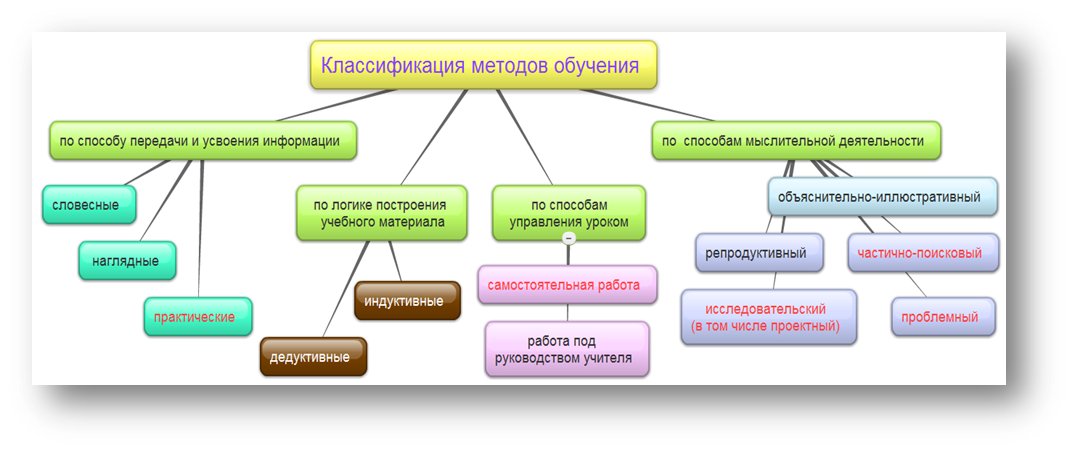 Основные приёмы, 
обеспечивающие получение запланированных результатов и эффективно используемые  педагогами  в процессе преподавания различных  дисциплинПодводя итоги, следует отметить, чтоДля успешной реализации целей и задач каждого конкретного урока учитель должен отобрать такие  методы и приёмы организации образовательной деятельности обучающихся, которые обеспечат максимальную эффективность в достижении поставленных задач.Применение учителем системы чередующихся  разнообразных приемов организации образовательной деятельности обучающихся по выполнению  комплекса учебно-познавательных и учебно-практических задач обеспечивает достижение планируемых результатов (личностных, метапредметных и предметных), создает оптимальные предпосылки обеспечения  качества образования, развития и сохранения здоровья школьников.Используемая литература:Профессиональная деятельность учителя в период перехода на ФГОС основного образования. Теория и технологии / Е.Ю.Ривкин. – Волгоград : Учитель, 2013. –183с.Как построить урок в соответствии с ФГОС / А.В.Миронов. Волгоград : Учитель, 2013. – 174с.Формирование универсальных учебных действий в основной школе : от действия к мысли. Система заданий : пособие для учителя / [А.Г.Асмолов, Г.В.Бурменко, И.В.Володарская и др.]; под ред. А.Г.Асмолова. –2-е изд. – М. : Просвещение, 2011. – 159с.Методы и приёмы организации образовательной деятельности обучающихсяМатериалы семинара 15.01.16.Подготовила  зам директора  Макаренко Е.С..Методы и приёмы организации образовательной деятельности обучающихсяМатериалы семинара 15.01.16.Подготовила  зам директора  Макаренко Е.С..Метод – последовательность ресурсообеспеченных, целенаправленных, взаимосвязанных совместных действий учителя и обучающихся, направленных на достижение поставленной цели.Методы   обучения   должны удовлетворять   требованиям:Научности;Доступности (обучающимся);Результативности;Воспроизводимости (другими учителями);Эффективности.Методы выбираются  в зависимости от целей и задач учебного занятия, его содержания, специфики работы с конкретными обучающимися.Главный критерий оптимальности выбора метода – его результативность (качественное достижение конечного запланированного результата).Приём – конкретный способ деятельности по достижению конкретной задачи.Основные приёмы, обеспечивающие получение запланированных результатов и эффективно используемые  педагогами  в процессе преподавания различных  дисциплин.Приёмы работы с текстовыми источниками информации.Приёмы работы с тестами.Приёмы работы с картографическими материалами.Приёмы работы со статическими иллюстративными материалами.Приёмы работы с динамическими экранными материалами.Игровые приёмы.Вербальные приёмы обучения.Приёмы работы со статическими материалами.Приёмы работы с текстовыми источниками информацииКомментированное чтение.Пересказ, рассказ по опоре.Перефразирование текста.Выбор фактов, подтверждающих идею; объяснение явления, процесса.Описание понятий и явлений по литературным текстам.Составление описаний одного объекта (факта, явления) по разным текстам (разным  источникам информации).Поиск ответов на поставленные вопросы.Выполнение заданий в рабочей тетради.Составление опорных схем (конспектов, «шпаргалок»).Составление вопросника к тексту.Конспектирование, «сжатие» текста.Составление плана текста.Составление логических (графических) схем.Составление таблиц.Анализ материалов СМИ.Составление кроссвордов.Составление карт (схем) по тексту.Составление эмблем, объектов, территорий, понятий.Дополнение пропущенных слов в тексте, исправление ошибок.Исправление ошибок в тексте.Смысловой выбор.Составление «визитных карточек».Составление мультимедиапрезентаций.Разработка виртуальных экскурсий.Подбор (разработка) иллюстраций к тексту.Составление сценария учебного фильма.Подборка афоризмов, пословиц, поговорок, загадок о явлении, процессе.Составление рецензий, аннотаций.Составление подборок стихов, литературных описаний процессов, явлений, территорий.Приёмы работы с тестамиКонтрольное тестирование.Работа с тестами, с целью  а) изучения нового…б) повторения и закрепления …Развивающие тесты.Приёмы работы с картографическими материаламиЧтение карты.Картографическое  (топографическое) лото.Наложение карт.Сравнение карт; карт и космических снимков; карт и фотографий территорий.Выявление взаимосвязей.Путешествия по карте.Составление картосхем.Составление характеристик объектов, территорий по картам.Разработка маршрутов.Разработка тематических карт с новым содержанием.Составление пазлов.Составление профилей.Работа с контурными картами.Приёмы работы со статическими иллюстративными материаламиОписание изображения  (составление рассказа).Поиск деталей.Сравнение изображений.Сопоставление. Создание проблемной ситуации.Составление титров.Составление макета своего пособия (иллюстрации, фильма и т.п.)Составление слайд-шоу.Составление иллюстративных рядов.Составление тематических рабочих тетрадей.Приёмы работы с динамическими экранными материаламиПолучение информации.Комментирование.Озвучивание.Анализ (рецензирование).Организация практических работ.Создание мультимедийных произведений, компьютерных программ.Игровые приёмыДеловые игры.Выпуск тематических газет.Театрализация.Сочинение сказок, рассказов, дневников путешественников.КВН.Викторины и т.п.Вербальные приёмы обученияБеседа.Рассказ учителя (объяснение).Школьная лекция.Семинар (конференция).Устный ответ на вопрос (в том числе с использованием смысловых зрительных опор).Заочная экскурсия.Приёмы работы со статистическими материаламиАнализ статистических таблиц, графиков, диаграмм.Построение графиков.Построение диаграмм.Трансформация текста в таблицу, диаграмму, график и наоборот.Сбор статистических данных.Приемы Приемы Цель примененияПредваряющая деятельность учителяДеятельность  учителя во время работыДеятельность  обучающихся во время работыДеятельность учителя и обучающихся после окончания работыПриёмы работы с текстовыми источниками информацииПриёмы работы с текстовыми источниками информацииПриёмы работы с текстовыми источниками информацииПриёмы работы с текстовыми источниками информацииПриёмы работы с текстовыми источниками информацииПриёмы работы с текстовыми источниками информацииПриёмы работы с текстовыми источниками информацииКомментированное чтение.Комментированное чтение.Изучение  нового учебного материалаПостановка учебной задачи (далее –УЗ) (в данном случае ЧТО ДОЛЖНЫ УЗНАТЬ ИЗ ТЕКСТА). (задача всегда нацеливает учащихся на достижение цели, получение конечного определенного результата)Расстановка смысловых акцентовОсознанное чтениеОрганизация беседы в целях выявления степени осознания обучающимися прочитанного материалаПересказ, рассказ по опоре.Пересказ, рассказ по опоре.Изучение и первичное осмысление нового учебного материалаПостановка УЗ (выделить существенные стороны)Контроль изложения в зависимости от поставленной задачиКонтроль изложения в зависимости от поставленной задачиОрганизация обсуждения, внесения дополнений, формулировки выводовПерефразирование текста.Перефразирование текста.Изучение и первичное осмысление нового учебного материалаПостановка УЗ (выделить существенные стороны)Контроль изложения в зависимости от поставленной задачиКонтроль изложения в зависимости от поставленной задачиОрганизация обсуждения, внесения дополнений, формулировки выводовВыбор фактов, подтверждающих идею; объяснение явления, процесса.Выбор фактов, подтверждающих идею; объяснение явления, процесса.Изучение и первичное осмысление нового учебного материалаПостановка УЗИндивидуальное консультирование (по просьбе ученика или с учетом индивидуальности)Выполнение УЗОрганизация прослушивания ответов, обоснование своего мненияОписание понятий и явлений по литературным текстам.Описание понятий и явлений по литературным текстам.Изучение и первичное осмысление нового учебного материалаПостановка УЗИндивидуальное консультирование (по просьбе ученика или с учетом индивидуальности)Выполнение УЗОрганизация прослушивания ответов, обоснование своего мненияСоставление описаний одного объекта (факта, явления) по разным текстам (разным  источникам информации).Составление описаний одного объекта (факта, явления) по разным текстам (разным  источникам информации).Изучение и первичное осмысление нового учебного материалаПостановка УЗ, указывает источники информацииИндивидуальное консультирование (по просьбе ученика или с учетом индивидуальности)Выполнение УЗАнализ результатов обучающимисяПоиск ответов на поставленные вопросы.Поиск ответов на поставленные вопросы.Изучение, закрепление   нового учебного материалаВыдает вопросник. Контролирует понимание учащимися сути вопросаИндивидуальное консультированиеВыполнение УЗОрганизация прослушивания ответов, обоснование своего мненияВыполнение заданий в рабочей тетради.Выполнение заданий в рабочей тетради.Изучение, закрепление   нового учебного материала. Контроль знаний и уменийИнструктаж. Проверка понимания смысла заданияИндивидуальное консультированиеСоставление алгоритма деятельности. Выполнение заданийПодведение итогов. Формулировка выводов учащимисяСоставление опорных схем (конспектов, «шпаргалок»).Составление опорных схем (конспектов, «шпаргалок»).Постановка УЗ, объяснение правил способа деятельности. Требования: краткая графико-словесная схема, возможность использования при рассказеИндивидуальное консультированиеПрослушивание выступления обучающегося с использованием его опоры. Смотр опор. выводыСоставление вопросника к тексту.Составление вопросника к тексту.Изучение, закрепление   нового учебного материалаПостановка УЗ нацеливание на выбор существенных сторон …Индивидуальное консультированиеВыполнение УЗ с использованием источника (нескольких источников) информацииПроверка и обсуждение обучающимися результатовКонспектирование, «сжатие» текста.Конспектирование, «сжатие» текста.Изучение, закрепление   нового учебного материалаПостановка УЗ нацеливание на выбор существенных сторон …Индивидуальное консультированиеВыполнение УЗ с использованием источника (нескольких источников) информацииПроверка и обсуждение обучающимися результатовСоставление плана текста.Составление плана текста.Изучение, закрепление   нового учебного материалаПостановка УЗ нацеливание на выбор существенных сторон …Индивидуальное консультированиеВыполнение УЗ с использованием источника (нескольких источников) информацииПроверка и обсуждение обучающимися результатовСоставление логических (графических) схем.Составление логических (графических) схем.Изучение, закрепление   нового учебного материалаПостановка УЗ, объяснение сути способа деятельностиИндивидуальное консультированиеВыполнение УЗ с использованием источника (нескольких источников) информацииПроверка и обсуждение обучающимися результатовСоставление таблиц.Составление таблиц.Изучение, закрепление   нового учебного материалаПроверка и обсуждение обучающимися результатовАнализ материалов СМИ.Анализ материалов СМИ.Обсуждение Составление кроссвордов.Составление кроссвордов.Изучение, закрепление   нового учебного материалаИндивидуальное консультированиеПроверка (конкурс) кроссвордовСоставление карт (схем) по тексту.Составление карт (схем) по тексту.Изучение, закрепление   нового учебного материалаИндивидуальное консультированиеПроверка (конкурс) кроссвордовСоставление эмблем, объектов, территорий, понятий.Составление эмблем, объектов, территорий, понятий.Изучение, закрепление   нового учебного материалаИндивидуальное консультированиеПроверка (конкурс) кроссвордовДополнение пропущенных слов в тексте, исправление ошибок.Дополнение пропущенных слов в тексте, исправление ошибок.Закрепление    нового учебного материалаПодготовка текстов с пропущенными ключевыми словамиИндивидуальное консультированиеВыполнение УЗ с использованием (или без использования)  источников информацииПроверка результатов. Обоснование обучающимися выбора вставленных словИсправление ошибок в тексте.Исправление ошибок в тексте.Закрепление    нового учебного материалаПодготовка текста (текстов) с ошибкамиИндивидуальное консультированиеВыполнение УЗ с использованием (или без использования)  источников информацииПроверка результатов. Выявление обучающимися замеченных ошибок. Обоснование выбора. Исправление Смысловой выбор.Смысловой выбор.Подготовка карточек с тройками слов, два из которых логически (топографически, хронологически и т.п.) связаныИндивидуальное консультированиеВыполнение УЗ с использованием (или без использования)  источников информацииПроверка результатов. Обоснование обучающимися выбораСоставление «визитных карточек».Составление «визитных карточек».Закрепление    учебного материалаПостановка УЗ: выявить и кратко записать  специфические особенности объекта (явления, исторического периода и т.п.)Индивидуальное консультированиеВыявление существенных отличительных особенностей …Проверка выполнения. Анализ работы. Формулировка выводовСоставление мультимедиапрезентаций.Составление мультимедиапрезентаций.Закрепление    учебного материалаПостановка УЗ: составить презентацию по теме …Составление презентацииПроверка результатов.Разработка виртуальных экскурсий.Разработка виртуальных экскурсий.Закрепление    учебного материалаПостановка УЗ, определение  алгоритма деятельностиКонсультирование Выполнение задания Просмотр и обсуждение результатовПодбор (разработка) иллюстраций к тексту.Подбор (разработка) иллюстраций к тексту.Закрепление    учебного материалаПостановка УЗ, определение  алгоритма деятельностиКонсультирование Выполнение задания Просмотр и обсуждение результатовСоставление сценария учебного фильма.Составление сценария учебного фильма.Закрепление    учебного материалаПостановка УЗ, определение  алгоритма деятельностиКонсультирование Выполнение задания Просмотр и обсуждение результатовПодборка афоризмов, пословиц, поговорок, загадок о явлении, процессе.Подборка афоризмов, пословиц, поговорок, загадок о явлении, процессе.Закрепление   учебного материала, развитие интереса к предметуПостановка УЗ, инструктажИндивидуальное консультированиеРабота с литературными источникамиПроверка результатов. Объяснение смысла афоризма. Составление своих пословицСоставление рецензий, аннотаций.Составление рецензий, аннотаций.Проверка результатов. Составление  аннотированного каталога книгСоставление подборок стихов, литературных описаний процессов, явлений, территорий.Составление подборок стихов, литературных описаний процессов, явлений, территорий.Проверка результатов. Составление литературного сборникаПриёмы работы с тестамиПриёмы работы с тестамиПриёмы работы с тестамиПриёмы работы с тестамиПриёмы работы с тестамиПриёмы работы с тестамиПриёмы работы с тестамиКонтрольное тестирование.Контрольное тестирование.Контроль уровня обученностиПостановка УЗ: проверить уровень усвоения обязательных знаний обучающимися. Объяснение правил работыИндивидуальное консультированиеРабота с тестовыми заданиями: -по единому для всех тесту;-по тесту определенного учебного уровня;-по серии тестов разных учебных уровнейОтметка учителя в зависимости от тестового балла. Анализ массовых ошибок в ходе беседыРабота с тестами, с целью  Работа с тестами, с целью  а) изучения нового учебного материала…Заготовка учителем теста по конкретному материалу (параграфу и т.п.)Постановка УЗ:  выбрать ответ, пользуясь данным источником  информации; обосновать выбор ответаКонсультирование Индивидуальная (реже групповая) работа с источником    (-ами) информацииАнализ выбора ответа и обоснования выбора. Систематизация, закрепление, применение новых знанийРабота с тестами, с целью  Работа с тестами, с целью  б) повторения и закрепления учебного материала …Постановка УЗ: составить свой тест по конкретной теме. Обеспечение обучающихся источниками информации, выделение основных вопросов содержанияКонсультированиеИндивидуальная (или в парах) работа с источниками информацииБеседа, внесение пояснений. Составление учителем свободного теста из наиболее удачных вопросов и его   последующая проработка всеми (отдельно) обучающимисяРабота с тестами, с целью  Работа с тестами, с целью  б) повторения и закрепления учебного материала …Заготовка теста по теме. Постановка УЗ: провести самоконтроль, восполнить пробелы в знанияхКонсультирование. Контроль 1-ый этап: ответы на вопросы без использования источников информацииОбсуждение массовых (при возможности и индивидуальных) ошибок. Возможна  оценка в зависимости от тестового балла на 1-м этапеРабота с тестами, с целью  Работа с тестами, с целью  б) повторения и закрепления учебного материала …2-ый этап: после контроля учителя - ответы на вопросы с  использованием источников информацииРазвивающие тесты.Развивающие тесты.Развитие способностей, интересов, знанийПредложение работы: составить свои оригинальные по форме и (или) содержанию тесты по конкретной теме. Демонстрация образцовКонсультированиеСамостоятельная творческая индивидуальная (или групповая) работаСмотр-конкурс, апробацияПриёмы работы с картографическими материаламиПриёмы работы с картографическими материаламиПриёмы работы с картографическими материаламиПриёмы работы с картографическими материаламиПриёмы работы с картографическими материаламиПриёмы работы с картографическими материаламиПриёмы работы с картографическими материаламиЧтение карты.Чтение карты.Изучение и первичное закреплениенового  учебного материалаПостановка УЗ. Изучение учащимися легенды карты, освоение способов получения информацииИндивидуальное консультированиеПолучают информацию по картеПроверка правильности и полноты полученной информации, обсуждение результатовКартографическое  (топографическое) лото.Картографическое  (топографическое) лото.Изучение и первичное закреплениенового  учебного материалаПостановка УЗ. Изучение учащимися легенды карты, освоение способов получения информацииСоотносят  условные знаки и их названия (изображения)Проверка правильности и полноты полученной информации, обсуждение результатовНаложение карт.Наложение карт.Изучение и первичное закреплениенового  учебного материалаПостановка УЗ. Изучение учащимися легенды карты, освоение способов получения информацииОсуществляют сравнение, формулируют выводыПроверка правильности и полноты полученной информации, обсуждение результатовСравнение карт; карт и космических снимков; карт и фотографий территорий.Сравнение карт; карт и космических снимков; карт и фотографий территорий.Изучение и первичное закреплениенового  учебного материалаПостановка УЗ. Изучение учащимися легенды карты, освоение способов получения информацииПроверка правильности и полноты полученной информации, обсуждение результатовВыявление взаимосвязей.Выявление взаимосвязей.Изучение и первичное закреплениенового  учебного материалаПостановка УЗ. Изучение учащимися легенды карты, освоение способов получения информацииПолучают и сопоставляют информацию по карте (нескольким картам)Проверка правильности и полноты полученной информации, обсуждение результатовПутешествия по карте.Путешествия по карте.Закрепление   учебного материалаПостановка УЗ:  рассказать об увиденном в путешествии из (от) …в … (до)Получение информации по карте, составление рассказаПроверка правильности и полноты полученной информации, обсуждение результатовСоставление картосхем.Составление картосхем.Закрепление   учебного материалаПостановка УЗ  Составление картосхемыПроверка правильности и полноты полученной информации, обсуждение результатовСоставление характеристик объектов, территорий по картам.Составление характеристик объектов, территорий по картам.Закрепление   учебного материалаПостановка УЗ  Получение информации по карте, составление характеристикиПроверка правильности и полноты полученной информации, обсуждение результатовРазработка маршрутов.Разработка маршрутов.Закрепление и применение знанийПостановка УЗ:  проложить маршрут, отвечающий определенным требованиямВыполнение УЗПроверка правильности и полноты полученной информации, обсуждение результатовРазработка тематических карт с новым содержанием.Разработка тематических карт с новым содержанием.Закрепление и применение знанийПостановка УЗ:  разработать  макет карты  «…» Выполнение УЗПредставление и защита обучающимися макета карта. Конкурс макетов картСоставление пазлов.Составление пазлов.Закрепление и применение знанийЗадача: определить территории, сложить заготовленные пазлы для получения конкретной территорииВыполнение УЗПредставление и защита учащимися картыСоставление профилей.Составление профилей.Углубление знанийОбъяснение правил построения профиляПоэтапное  консультированиеАнализ профилейРабота с контурными картами.Работа с контурными картами.Закрепление знаний и умений, контрольПостановка УЗ: нанести на карту объекты (все или выборочно) с использованием (или без использования) источников информацииИндивидуальное консультированиеВыполнение УЗ с использованием (или без) источников информацииПроверка полноты и правильности выполненияПриёмы работы со статическими иллюстративными материаламиПриёмы работы со статическими иллюстративными материаламиПриёмы работы со статическими иллюстративными материаламиПриёмы работы со статическими иллюстративными материаламиПриёмы работы со статическими иллюстративными материаламиПриёмы работы со статическими иллюстративными материаламиПриёмы работы со статическими иллюстративными материаламиОписание изображения  (составление рассказа).Описание изображения  (составление рассказа).Изучение и закрепление нового материалаПостановка УЗ: составить рассказ, используя предлагаемую иллюстрациюИндивидуальное консультированиеСоставление рассказа по иллюстрацииПрослушивание и анализ рассказа, дополнения, выбор существенных деталейПоиск деталей.Поиск деталей.Изучение и закрепление нового материалаПостановка УЗ: найти детали, иллюстрации, подтверждающие …Индивидуальное консультированиеРабота с иллюстрацией и другими источниками информацииАнализ результатов Сравнение изображений.Сравнение изображений.Изучение и закрепление нового материалаСравнить изображения (во времени, в разном исполнении, пространстве); составить прогноз)Индивидуальное консультированиеРабота с иллюстративным материаломАнализ результатов, обсуждениеСопоставление. Сопоставление. Изучение и закрепление нового материалаПостановка УЗ: соотнести изображения, текст  и  изображения и т.п.Индивидуальное консультированиеРабота с иллюстративным материалом и другими источниками информацииАнализ результатов, обсуждениеСоздание проблемной ситуации.Создание проблемной ситуации.Постановка УЗ: объяснить наблюдаемые явления, факты и т.п.Составление титров.Составление титров.Закрепление учебного  материалаПостановка УЗ: составить титры к диапозитивам (диафильму), подписи к иллюстрациямИндивидуальное консультированиеРаботая с иллюстративным материалом и другими источниками информацииАнализ результатов, обсуждениеСоставление макета своего пособия (иллюстрации, фильма и т.п.)Составление макета своего пособия (иллюстрации, фильма и т.п.)Закрепление учебного  материалаПостановка УЗ: составить макет иллюстрации (диафильма и т.д.) по данной теме. Выработка требований к конечному результатуИндивидуальное консультированиеСоставление макета с использованием разнообразных источников информации (возможна групповая работа)Анализ результатов, обсуждение; конкурс макетовСоставление слайд-шоу.Составление слайд-шоу.Закрепление учебного  материалаПостановка УЗ: работая индивидуально (или в группах), составить серию слайдов для объяснения …Индивидуальное консультированиеСоставление презентацииПроверка и анализ результатовСоставление иллюстративных рядов.Составление иллюстративных рядов.Закрепление учебного  материалаПостановка УЗ: подобрать иллюстрации, репродукции, отражающие …Индивидуальное консультированиеПодбор иллюстрацийРассмотрение иллюстративного ряда, обоснование выбора иллюстрацийСоставление тематических рабочих тетрадей.Составление тематических рабочих тетрадей.Закрепление материала, взаимоконтрольПостановка УЗ: разработать страницу рабочей тетради по конкретному уроку (теме)Индивидуальное консультированиеРазработка и оформление страниц рабочей тетради Анализ результатов. Составление общей рабочей тетради по теме (курсу). Тиражирование в данном и других классахПриёмы работы с динамическими экранными материаламиПриёмы работы с динамическими экранными материаламиПриёмы работы с динамическими экранными материаламиПриёмы работы с динамическими экранными материаламиПриёмы работы с динамическими экранными материаламиПриёмы работы с динамическими экранными материаламиПриёмы работы с динамическими экранными материаламиПолучение информации.Получение информации.Изучение нового материалаПостановка УЗ: ответить на вопросы …, используя …Индивидуальное консультированиеПросмотр фрагмента фильма, слайд-фильма и т.п.Проверка ответов  на вопросыКомментирование.Закрепление учебного  материалаПостановка УЗ: составить рецензию на сюжет по плануИндивидуальное консультированиеПросмотр фрагмента фильма, слайд-фильма и т.п.Прослушивание рецензий,  выявление сути содержанияОзвучивание.Закрепление учебного  материалаПостановка УЗ: озвучить фрагмент фильмаИндивидуальное консультирование1.Просмотр без звука.2.Отбор  информации для озвучивания. 3.Озвучивание одним-двумя учениками при повторном просмотре без звукаАнализ комментирования, дополнения, выявление существенных сторон фильма.Анализ (рецензирование).Закрепление учебного  материалаПостановка УЗ: проанализировать фрагмент, предложить внести измененияИндивидуальное консультированиеПросмотр фрагмента фильма (диафильма)Обсуждение, составление обучающимися своего сценария фрагмента и его озвучивание (титров)Организация практических работ.Закрепление учебного  материалаПостановка УЗ: отобрать из фрагмента информацию для выполнения практической работыИндивидуальное консультированиеПросмотр фрагмента фильма (диафильма)Проверка полноты и содержания выбранной информацииСоздание мультимедийных произведений, компьютерных программ.Изучение, закрепление материала, итоговый контрольПроектная работаконсультированиеВыполнение проектной работыЗащита проектной работыИгровые приёмыИгровые приёмыИгровые приёмыИгровые приёмыИгровые приёмыИгровые приёмыДеловые игры.Закрепление и применение знаний и способов деятельности, углубление знанийСовместно с обучающимися: разработка темы, проблем, целей, сценария, правил; распределение ролей, формирование групп. Подготовка оснащенияСовместно с обучающимися: разработка темы, проблем, целей, сценария, правил; распределение ролей, формирование групп. Подготовка оснащенияИндивидуальная работа над заданием с использованием разнообразных источников информации. Выступления групп с защитой результатовФормулирование обучающимися выводов. Анализ работы каждой группы, оценка и самооценка работы. Обобщение и рекомендации. Использование полученных средств наглядностиВыпуск тематических газет.Закрепление и углубление знанийОпределение темы, цели, содержанияПомощь по мере необходимостиГрупповая работа по сбору, отбору, анализу, оформлению информации. Выступления групп с представлением результатовТеатрализация.Совместно с обучающимися: разработка темы, проблем, целей, сценария, правил; распределение ролей, формирование групп. Подготовка оснащенияСовместно с обучающимися: разработка темы, проблем, целей, сценария, правил; распределение ролей, формирование групп. Подготовка оснащенияИндивидуальная работа над заданием с использованием разнообразных источников информации. Выступление Сочинение сказок, рассказов, дневников путешественников.Совместно с обучающимися: разработка темы, проблем, целей, сценария, правилСовместно с обучающимися: разработка темы, проблем, целей, сценария, правилИндивидуальная (или в парах) работа над заданиемПрослушивание и анализ. Конкурс. Выводы. Организация выставкиКВН.Викторины и т.п.Совместно с обучающимися: разработка темы, проблем, целей, сценария, правил; распределение ролей, формирование групп. Подготовка оснащенияСовместно с обучающимися: разработка темы, проблем, целей, сценария, правил; распределение ролей, формирование групп. Подготовка оснащенияГрупповая работа над заданием с использованием разнообразных источников информацииФормулирование выводов. Анализ организации и содержанияВербальные приёмы обученияВербальные приёмы обученияВербальные приёмы обученияВербальные приёмы обученияВербальные приёмы обученияВербальные приёмы обученияБеседа.Изучение нового материалазакреплениеПостановка УЗ: выявить существенные признаки (факты, причинно-следственные связи и др.), сформулировать определение понятия, составить логическую (графическую) схему и т.п.Постановка вопросов, коррекция ответовОтветы на вопросы с использованием источников информацииОбобщение. Формулирование обучающимися выводов.Рассказ учителя (объяснение).Постановка УЗ: выявить существенные признаки (факты, причинно-следственные связи и др.), сформулировать определение понятия, составить логическую (графическую) схему и т.п.Объяснение с опорой на иллюстративный материал, знания об-ся.Прослушивание. Ответы на вопросыОбобщение итогов и формулирование учащимися выводов. Школьная лекция.Постановка УЗ: выявить существенные признаки (факты, причинно-следственные связи и др.), сформулировать определение понятия, составить логическую (графическую) схему и т.п.Объяснение с опорой на иллюстративный материал, знания об-ся. Контроль уровня усвоения учебного материала на каждом логическом этапе лекцииПрослушивание. Ответы на вопросы. Конспектирование в любой форме (текст, схема, логический конспект, план, таблица, опорный конспект)Обобщение итогов и формулирование учащимися выводов. Анализ способов конспектированияСеминар (конференция).Закрепление и углубленное изучение материалаСовместно с обучающимися: разработка темы, проблем, целей, сценария, правил; распределение ролей, формирование групп. Подготовка оснащенияСовместно с обучающимися: разработка темы, проблем, целей, сценария, правил; распределение ролей, формирование групп. Подготовка оснащенияПодготовка необходимой информации. выступлениеОбсуждения выступлений. Анализ. Формулирование  об-ся выводов.Устный ответ на вопрос (в том числе с использованием смысловых зрительных опор).Проверка усвоения знаний и уменийПостановка вопросов и заданий, диагностирующий уровень усвоения материалаКачественная (и балльная) оценка ответовПолный аргументированный ответ на вопросПодведение итогов, обобщение, формулирование главных выводовЗаочная экскурсия.См. описание метода проектовСм. описание метода проектовСм. описание метода проектовСм. описание метода проектовСм. описание метода проектовПриёмы работы со статистическими материаламиПриёмы работы со статистическими материаламиПриёмы работы со статистическими материаламиПриёмы работы со статистическими материаламиПриёмы работы со статистическими материаламиПриёмы работы со статистическими материаламиАнализ статистических таблиц, графиков, диаграмм.Изучение нового материалазакреплениеАнализ оформления стат. материалов (выявление зависимости показателей).Постановка УЗ. Инструктаж. Информирование о содержании  выводов.Контроль правильности использования статистических материалов, выводовОтветы на поставленные вопросыФормулирование обучающимися выводовПостроение графиков.Изучение нового материалазакреплениеАнализ оформления стат. материалов (выявление зависимости показателей).Постановка УЗ. Инструктаж. Информирование о содержании  выводов.Индивидуальное консультированиеВыполнение УЗПроверка построений.Анализ результатов обучающимися. Формулирование выводовПостроение диаграмм.Изучение нового материалазакреплениеАнализ оформления стат. материалов (выявление зависимости показателей).Постановка УЗ. Инструктаж. Информирование о содержании  выводов.Индивидуальное консультированиеВыполнение УЗПроверка построений.Анализ результатов обучающимися. Формулирование выводовТрансформация текста в таблицу, диаграмму, график и наоборот.Изучение нового материалазакреплениеИндивидуальное консультированиеВыполнение УЗПроверка построений.Анализ результатов обучающимися. Формулирование выводовСбор статистических данных.Определение тематики (например,  половозрастной  состав семей обучающихся школы). Инструктаж о способах и источниках сбора  материалаПомощь в обеспечении источниками информацииСбор материала по темеАнализ собранных материалов